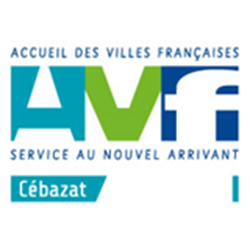 Michel BURLE									Président											PROTOCOLE COVID 19	Ce protocole est valable pour les locaux du 15 rue des Farges et de la salle Gertetten.  Il restera effectif jusqu’à nouvel ordre et au moins jusqu’à la fin de la crise sanitaire.Ce nouveaux document est mis en place en tenant compte du fait que tous les adhérents et animateurs sont vaccinés ! Vérification faite à l’inscription.-Dans chaque salle, il ne faudra pas dépasser la jauge de 11+1 (1animateur et 11 adhérents).Sauf pour les réunions du C.A. (13)-Le port du masque n’est pas obligatoire dans les salles du local. Chaque groupe décidera par lui-même.-Chacun doit se laver les mains avec le gel hydroalcoolique en arrivant et en repartant.-Le nettoyage des tables, poignées de portes et de fenêtres, sera fait après chaque ateliers, par les participants.-Pour certains ateliers, il faudra nettoyer les outils ou objets manipulés. (machine à coudre, pions, ordinateurs et autres)-Pendant le nettoyage, il faudra aérer la salle pendant 10 minutes minimum.-Pour les W.C. vous vous laverez les mains avant et après votre passage. Ne pas les essuyer avec une serviette, privilégiez le séchoir électrique du 1er étage.En ce qui concerne les utilisateurs de la salle Gersteten, du gel et du désinfectant seront remis à chaque responsables. Ceux-ci veilleront à la bonne utilisation des produits.Les animateurs devront prévenir Françoise LEDUC du manque de gel ou désinfectant.En cas de suspicion de COVID avéré, les locaux seront fermés jusqu’aux résultats positifs des tests individuels et la désinfection des locaux.Toutes les personnes ayant fréquenté les locaux seront prévenues par un responsable de l’AVF Cébazat.En cas de doute ou de soucis, merci de prévenir l’une des personnes ci-dessous :	Manuel CALAMOTE : 06 75 55 05 69,	Michel BURLE : 06 23 00 69 56.Courriel : avf-cebazat@orange.fr / tél : 04.73.16.17.68 / 15 rue des Farges 63118 Cébazat : site : avf-cebazatPermanences mardi de 14h15 à 16h30